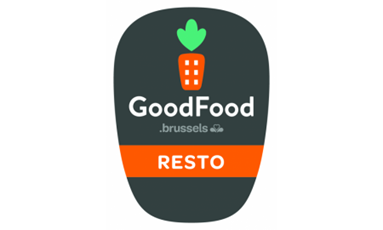 Dans le cadre de la stratégie Good Food, la Région de Bruxelles-Capitale souhaite valoriser davantage l’offre alimentaire respectueuse de l’environnement pour en augmenter la visibilité auprès des Bruxellois.Le label Good Food Resto a pour objectif de soutenir et guider les restaurants qui s’impliquent dans une démarche durable. Il répond à une demande des Bruxellois qui souhaitent distinguer les restaurants durables de la capitale. Coordonné par Bruxelles Environnement, l’octroi du label a une finalité non commerciale.Ce document est à renvoyer signé à l’adresse : restogoodfood@environnement.brusselsRentrez dans la dynamique de labélisation Good Food Resto !Dans le cadre du processus de labélisation Good Food, vous pouvez bénéficier d’un accompagnement gratuit d’une journée qui consiste en un diagnostic de vos points forts à valoriser et de vos perspectives d’amélioration. En signant ce document, vous vous engagez à rentrer dans le processus de labélisation Good Food Resto et à vous conformer aux critères Good Food pour ensuite remplir le dossier de candidature dans le but d’obtenir le label Good Food.Pour plus d’infos sur le label : restogoodfood@environnement.brussels Veuillez remplir les informations suivantes :Accompagnement :	 Je souhaite bénéficier de l'accompagnement proposé. Coordonnées de l’organisation et des responsables du dossier :Nom du restaurant :  Site internet : Rue :  		N° : Code postal : 	Commune : Type d'organisme :     Restaurant  « classique »	    Food truck         Restaurant lié à un hôtel   		 	 Restaurant  lié à un complexe sportif          Restaurant d’insertion sociale Restauration rapide (snack/sandwicherie…)Nombre de couverts/jour (en moyenne) : Nombre de jours d’ouverture par semaine : Responsable du restaurant :Nom et prénom : Fonction : Langue :	FR                    NLTéléphone : 	E-mail : Le responsable du restaurant est la personne de contact en charge du dossier :   Oui       NonSi vous avez coché non ci-dessus, veuillez renseigner les coordonnées de la personne de contact en charge du dossier label Good Food Resto :Nom et prénom : Fonction : Langue :	 FR                     NLTéléphone : 	E-mail : Nous nous engageons à déposer une candidature au Label Resto Good Food endéans les 12 mois.Date :							Signature :